Documentar en la conservació-restauració 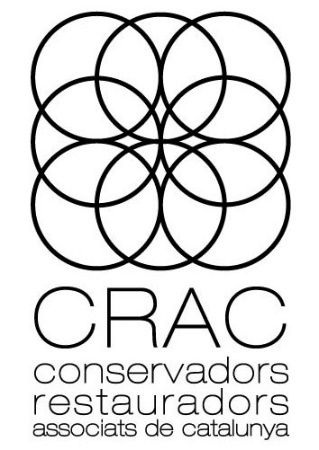 Mètodes i noves tecnologiesXVI REUNIÓ TÈCNICA DE CONSERVACIÓ-RESTAURACIÓ12 i 13 de novembre de 2020Museu del Disseny, BarcelonaModel de resum per les conferències (màxim 500 paraules) a tornar a l’adreça electrònica: reuniotecnica@cracpatrimoni.comTítol:Autor (s):Professió:Adreça postal: Telèfon de contacte:Correu electrònic: Introducció:Tema a desenvolupar : Conclusions :